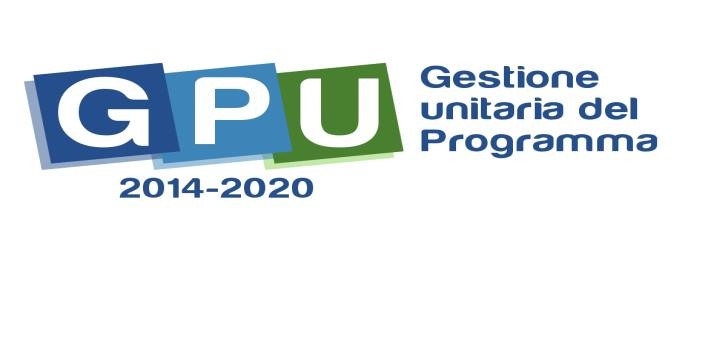 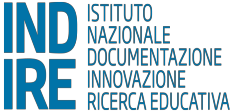 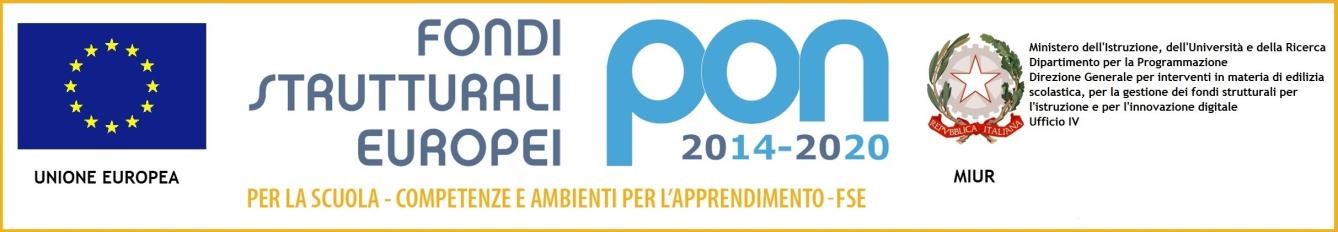 Scheda di osservazione sull’atteggiamento degli studenti verso il percorso di studiPer rilevare il cambiamento dell’atteggiamento degli studenti verso il percorso di studi è prevista una rilevazione ex ante (prima della partecipazione ai moduli) e post, attraverso la compilazione, per ogni studente, di una scheda di osservazione contenente un numero limitato di scale di atteggiamento.La scheda di rilevazione deve essere compilata dal tutor del modulo, con l’aiuto dei coordinatori/referenti delle classi che sono chiamati a collocare gli studenti su delle scale di atteggiamento, prima, e dopo la partecipazione ai moduli del progetto, per osservarne il cambiamento. L’attività svolta dal tutor del modulo con i coordinatori/referenti delle classi si ritiene sia, inoltre, un utile contributo al trasferimento dei risultati conseguiti con i percorsi PON nelle valutazioni curriculari degli alunni partecipanti. Scala di atteggiamento “Relazione con i pari”	In una scala da 1 a 10, dove 1 vuol dire mai e 10 sempre, quanto l’allieva/o: Scala di atteggiamento “Relazione con i docenti”	In una scala da 1 a 10, dove 1 vuol dire mai e 10 sempre, quanto l’allieva/o: Scala di atteggiamento “Capacità di riflettere sull’esperienze scolastiche negative”	In una scala da 1 a 10, dove 1 vuol dire mai e 10 sempre, quanto l’allieva/o:2 Scala di atteggiamento “Motivazione extracurriculare”	In una scala da 1 a 10, dove 1 vuol dire mai e 10 sempre, quanto l’allieva/o: Scala di atteggiamento “Rapporto con le regole”	In una scala da 1 a 10, dove 1 vuol dire mai e 10 sempre, quanto l’allieva/o: Scala di atteggiamento “Capacità di gestire la sfera emozionale”	In una scala da 1 a 10, dove 1 vuol dire mai e 10 sempre, quanto l’allieva/o:312345678910NonsoTende a isolarsiParla solo con alcuni compagniTende a stabilire un rapporto solo con i ragazzipiù grandiDenuncia agli insegnanti le offese dei compagniDurante la ricreazione non socializzaChiede aiuto ai compagniOffre aiuto ai compagniÈ visto dai compagni come leaderÈ visto dai compagni come un soggetto con ilquale divertirsi e prendere in giroÈ visto dai compagni come un prepotenteÈ visto dai compagni come uno di loro12345678910NonsoChiede spiegazioni su un qualcosa che non hacapitoChiede spiegazioni sulla valutazione di una prova di verificaChiede aiuto per affrontare i compagni di classeSi pone nei confronti degli insegnanti in manierapropositivaSi pone nei confronti degli insegnanti in manieraoppositivaTende a stabilire con gli insegnanti un rapporto di dipendenza12345678910Non soChiede agli insegnanti di aiutarla/o a capire glisbagli che ha fattoComprende	gli	errori	commessi	nello svolgimento di un compitoComprende il significato dei voti negativi ricevuti12345678910Non soMostra interesse verso argomenti diversi dallematerie curricolariMostra interesse verso metodi di studio nuoviMostra atteggiamenti collaborativi nelle attivitàextracurricolari12345678910Non soRiconosce le regole scolasticheSi mostra d’accordo con le regole scolasticheRispetta le regole scolasticheRiconosce le regole che si è data la classeCondivide le regole che si è data la classeRispetta le regole che si è data la classe12345678910NonsoSa gestire le emozioni per poter affrontare una interrogazione (ansia sociale)Sa gestire le emozioni per poter affrontare unaprova di verifica (ansia da prestazione)